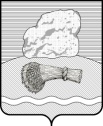 РОССИЙСКАЯ ФЕДЕРАЦИЯКалужская областьДуминичский районСельская Дума сельского поселения«ДЕРЕВНЯ БУДА»РЕШЕНИЕ«06»  мая  2019 года                                                                                                           № 10                                                                            О принятии  осуществления частиполномочий по решению вопроса местного значениямуниципального района «Думиничский район»органами местного самоуправления сельскогопоселения «Деревня Буда»Руководствуясь пунктом 20 части 1 статьи 14, частью 3 статьи 14, частью 4 статьи 15 Федерального закона от 06.10.2003 N 131-ФЗ «Об общих принципах организации местного самоуправления в Российской Федерации», Решением Районного Собрания представителей муниципального района «Думиничский район» от 27.03.2019 № 15 «О передаче сельским поселениям «Деревня Буда», «Село Брынь», «Деревня Высокое», «Деревня Дубровка» отдельных полномочий по решению вопроса местного значения», в соответствии с Порядком заключения соглашений о передаче (принятии) осуществления части полномочий по решению вопросов местного значения между органами местного самоуправления муниципального района «Думиничский район» и поселений, входящих в его состав, утвержденным Решением сельской Думы сельского поселения «Деревня Буда» от 16.12.2014  № 27, руководствуясь Уставом сельского поселения «Деревня Буда», сельская Дума  РЕШИЛА:1. Принять осуществление отдельных полномочий муниципального района «Думиничский район» по решению вопроса местного значения «утверждение подготовленной на основе генеральных планов поселения документации по планировке территории» в части «утверждения документации по проектам планировки и проектам межевания территории под многоквартирными домами, признанными ветхими и аварийными и подлежащими сносу».2. Администрации сельского поселения «Деревня Буда» заключить с администрацией муниципального района «Думиничский район» соглашение о  передаче органам местного самоуправления сельского поселения «Деревня Буда» осуществление соответствующих полномочий за счет межбюджетного трансферта, предоставляемого из бюджета муниципального района «Думиничский район» в бюджет сельского поселения «Деревня Буда» в соответствии с Бюджетным кодексом Российской Федерации, провести необходимые организационные мероприятия.3. Настоящее Решение вступает в силу с даты его официального обнародования.Глава сельского поселения                                      Н.А.Плашенкова